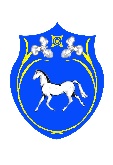                                                   РОССИЙСКАЯ ФЕДЕРАЦИ             ПРОЕКТРЕСПУБЛИКА ХАКАСИЯСОВЕТ ДЕПУТАТОВСОЛЕНООЗЕРНОГО СЕЛЬСОВЕТА ШИРИНСКОГО РАЙОНА РЕСПУБЛИКИ   ХАКАСИЯР Е Ш Е Н И Е 16.05.2024                                               c. Соленоозерное                                                № О внесении изменений в решение№ 120 от 25.12.2023 г. «Об утверждении бюджетаСоленоозерного сельсовета Ширинского района Республики Хакасия на 2024 год и на плановый период 2025 и 2026 годов»Рассмотрев ходатайство главы администрации Соленоозерного сельсовета по вопросу внесения изменений в решение Совета депутатов «Об утверждении бюджета Соленоозерного сельсовета Ширинского района Республики Хакасия на 2024 год и на плановый период 2025 и 2026 годов» № 120 от 25.12.2023 г., руководствуясь статьей 232 Бюджетного Кодекса Российской Федерации, ст. 28 Устава муниципального образования Соленоозерный сельсовет, Совет депутатов Соленоозерного сельсовета РЕШИЛ:	Внести в решение Совета депутатов муниципального образования Соленоозерный сельсовет от 25.12.2023 г. № 120 «Об утверждении бюджета Соленоозерного сельсовета Ширинского района Республики Хакасия на 2024 год и на плановый период 2025 и 2026 годов» следующие изменения: 1. Утвердить ведомственную структуру расходов бюджета Соленоозерного сельсовета Ширинского района Республики Хакасия на 2024 год согласно приложению 1 к настоящему решению.2. Утвердить распределение бюджетных ассигнований по разделам, подразделам, целевым статьям и видам расходов классификации расходов бюджета Соленоозерного сельсовета Ширинского района Республики Хакасия согласно приложению 2 к настоящему решению.3. Настоящее решение подлежит официальному опубликованию (обнародованию), размещению на официальном сайте Соленоозерного сельсовета.4.  Вступает в силу после официального опубликования (обнародования).Глава Соленоозерного сельсовета:                                                                           А. П. Никитин